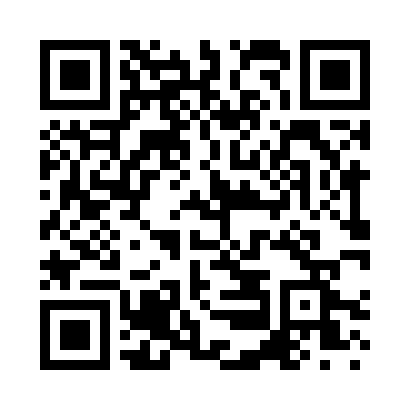 Prayer times for Sillamae, EstoniaWed 1 May 2024 - Fri 31 May 2024High Latitude Method: Angle Based RulePrayer Calculation Method: Muslim World LeagueAsar Calculation Method: HanafiPrayer times provided by https://www.salahtimes.comDateDayFajrSunriseDhuhrAsrMaghribIsha1Wed2:445:091:066:239:0411:222Thu2:425:061:066:249:0711:233Fri2:415:041:066:269:0911:244Sat2:405:011:066:279:1211:255Sun2:394:581:066:289:1411:266Mon2:384:561:066:309:1611:277Tue2:374:531:056:319:1911:288Wed2:364:511:056:329:2111:299Thu2:354:491:056:349:2311:3010Fri2:344:461:056:359:2611:3111Sat2:334:441:056:369:2811:3212Sun2:324:411:056:389:3011:3313Mon2:314:391:056:399:3311:3314Tue2:304:371:056:409:3511:3415Wed2:294:351:056:419:3711:3516Thu2:284:321:056:439:3911:3617Fri2:284:301:056:449:4211:3718Sat2:274:281:056:459:4411:3819Sun2:264:261:056:469:4611:3920Mon2:254:241:066:479:4811:4021Tue2:244:221:066:489:5011:4122Wed2:244:201:066:499:5211:4223Thu2:234:181:066:509:5411:4324Fri2:224:161:066:529:5611:4425Sat2:224:141:066:539:5811:4526Sun2:214:131:066:5410:0011:4627Mon2:204:111:066:5510:0211:4728Tue2:204:091:066:5510:0411:4829Wed2:194:081:066:5610:0611:4830Thu2:194:061:076:5710:0811:4931Fri2:184:051:076:5810:0911:50